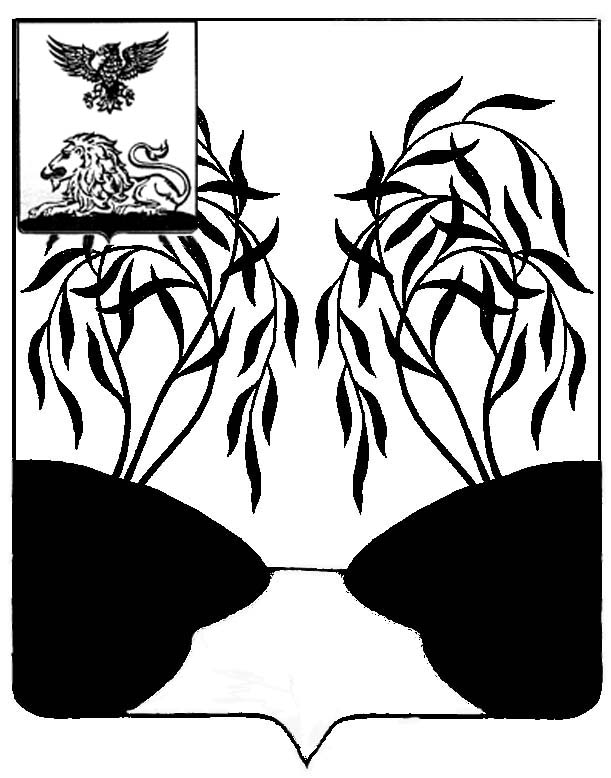 П О С Т А Н О В Л Е Н И ЕАДМИНИСТРАЦИИ РАКИТЯНСКОГО РАЙОНАБЕЛГОРОДСКОЙ ОБЛАСТИРакитное«27»  февраля    2024 г.                                                                                      № 22О внесении изменений в постановлениеадминистрации Ракитянского районаот 29 апреля 2022 года № 66В соответствии с Федеральным законом от 6 октября 2003 года №131-ФЗ             «Об общих принципах организации местного самоуправления в Российской Федерации»,  Федеральным законом от 14 марта 2022 года №58-ФЗ «О внесении изменений в отдельные законодательные акты Российской Федерации» Указом Президента Российской Федерации от 16 марта 2022 года №121 «О мерах по обеспечению социально-экономической стабильности и защиты населения в Российской Федерации» законом Белгородской области от 31 декабря 2003 года №111 «Об особенностях оборота земель сельскохозяйственного назначения в Белгородской области», постановления Правительства Белгородской области от 03 апреля 2023 года №165-пп «О внесении изменений в постановление Правительства Белгородской области от 28 марта 2022 года №178-пп», постановления Правительства Белгородской области от 29 января 2024 года №33-пп «О внесении изменений в постановление Правительства Белгородской области от 28 марта 2022 года №178-пп», а также в целях приведения муниципальных нормативно-правовых актов в соответствие с действующим законодательством, администрация Ракитянского района п о с т а н о в л я е т: 1. Внести в постановление администрации Ракитянского района от 29 апреля 2022 года №66 «О мерах поддержки в сфере имущественных и земельных отношений на территории Ракитянского района» следующие изменения:- в третьем абзаце пункта 2 постановления слова «министерство имущественных и земельных отношений Белгородской области» заменить словами «органы государственной власти Белгородской области или органы местного самоуправления муниципальных районов, городских округов Белгородской области в рамках полномочий (далее- уполномоченные органы)», далее по  тексту;- в четвертом абзаце пункта 2 постановления слова «министерством имущественных и земельных отношений Белгородской области» заменить словами «уполномоченным органом», далее по тексту.2. Настоящее постановление вступает в силу со дня его официального опубликования.3. Контроль за исполнением настоящего постановления возложить на первого заместителя главы   администрации района по строительству, транспорту и ЖКХ  В.В. Кутоманова.Глава администрацииРакитянского района                                                                                     А.В. Климов 